 Delta Sigma Theta Sorority, Inc.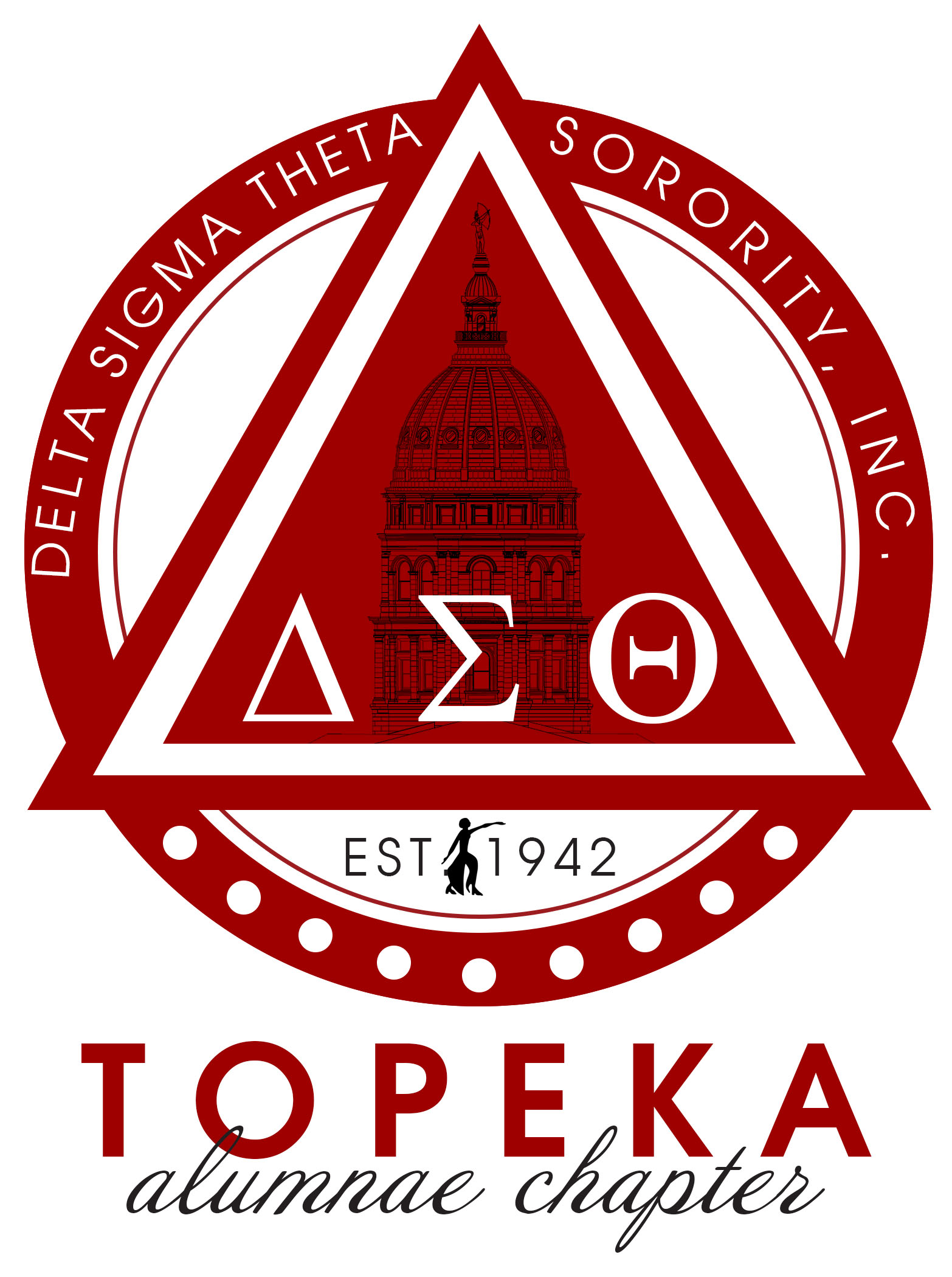                                                                                                            January 1, 2023Dear Student,The Topeka Alumnae Chapter of Delta Sigma Theta Sorority, Inc. has established a scholarship fund for African American female high school seniors who wish to enroll in a four-year degree or two-year program, on a full-time basis, at an accredited program. To qualify for this scholarship, you must live in Shawnee or Douglas counties, attend a public school (USD 501, USD 437, USD 450, USD 345, and USD 497) or a private school. You must also be graduating this spring with a 3.0 GPA or better and must demonstrate community service. Community service may include civic, church, or related activities.Enclosed, please find our scholarship application form. Application instructions are as follows:	Instructions:Your completed application must be typed or printed legibly.Your application must include two (2) letters of reference, one of which should be from a              counselor or teacher. The other letter should be from individuals familiar with your              academic, community service and personal background.Your completed application packet must include those two letters of reference, current              transcript and financial statement and must be RECEIVED BY SATURDAY, April 1,              2023. Mail to:Delta Sigma Theta Sorority Inc.Topeka Alumnae ChapterP.O. Box 4917Topeka, Kansas 66604OrEmail to:                                                jacnoli68@att.net*Please note that incomplete or late applications will be rendered ineligible for this scholarship. A final determination will be made by April 16, 2023. If you have any questions about the scholarship or application requirements, contact me at (785) 845-5287or jacnoli68@att.net.Sincerely,Jacqueline L. Kenoly, MD	 				Valerie Patterson			Chairperson, Scholarship Committee				PresidentTOPEKA ALUMNAE CHAPTERDELTA SIGMA THETA SORORITY, Inc.ACADEMIC SCHOLARSHIP APPLICATIONPlease type or print in black ink legiblyNAME _______________________________________________________________________ADDRESS _____________________________________________________________________CITY___________________________ STATE__________________ ZIP CODE ______________AGE _______________    GENDER ___________________    PHONE ______________________Office Use onlyCandidate Number ________________________Date application received __________________									Candidate number __________SECTION I:  EDUCATIONHIGH SCHOOL____________________________________________________SCHOOL ADDRESS_________________________________________________CITY _________________________________   STATE ____________________COLLEGE YOU PLAN TO ATTEND _____________________________________STATE ______________________ ANTICIPATED MAJOR __________________SECTION II: ACADEMICS (TO BE COMPLETED BY HIGH SCHOOL COUNSELOR)HIGH SCHOOL GPA (COMPUTED ON 4.0 SCALE):  ______________CLASS RANK ________ NUMBER OF STUDENTS/CLASS __________________________________      Counselor SignatureSECTION III:  FAMILY FINANCIAL INFORMATION (PLEASE CHECK ONE)FAMILY GROSS ANNUAL INCOME:LESS THAN $25,000						_______MORE THAN $25,000 BUT LESS THAN $50,000		_______MORE THAN $50,000 BUT LESS THAN $75,000		_______MORE THAN $75,000 BUT LESS THAN $100,000	_______MORE THAN $100,000 B UT LESS THAN $150,000	_______SECTION IV:  EXTRA CURRICULAR ACTIVITY (SCHOOL/NON SCHOOL)List all extra-curricular activities (school, church, and community). Include all honors, awards, and leadership participation. Include work experience here as well.9th Grade	A.______________________________________________________________________	B.______________________________________________________________________	C. ______________________________________________________________________	D. ______________________________________________________________________	E. ______________________________________________________________________10th grade_________________________________________________________________________________________________________________________________________________________________________________________________________________________________________________________________________________________________________________________________________________________11th Grade_________________________________________________________________________________________________________________________________________________________________________________________________________________________________________________________________________________________________________________________________________________________12th Grade_________________________________________________________________________________________________________________________________________________________________________________________________________________________________________________________________________________________________________________________________________________________SECTION V:   ESSAYPlease provide a 250–500-word essay. The essay should describe in detail why you would like to be considered for a Topeka Alumnae Chapter of Delta Sigma Theta Sorority, Inc. scholarship. Please include leadership participation and educational and career aspirations.WE HEREBY CERTIFY THAT THE INFORMATION CONTAINED HEREIN IS TRUE AND CORRECT TO THE BEST OF MY/OUR KNOWLEDGE. __________________________________			____________________        APPLICANT SIGNATURE					               DATE__________________________________			____________________    PARENT/GUARDIAN SIGNATURE					   DATE                          